Приложение № 5 към чл. 4, ал. 1 Наредбата за условията и реда за извършване на оценка на въздействието върху околната среда (Наредба за ОВОС)(Ново - ДВ, бр. 12 от 2016 г., в сила от 12.02.2016 г., изм. и доп. - ДВ, бр. 3 от 2018 г., изм. - ДВ, бр. 31 от 2019 г., в сила от 12.04.2019 г., доп. - ДВ, бр. 67 от 2019 г., в сила от 28.08.2019 г.)ДОДИРЕКТОРА НА РИОСВПЛОВДИВУВЕДОМЛЕНИЕза инвестиционно предложениеот „4 ПОЛИМЕР“ ООДУВАЖАЕМИ Г-Н ДИРЕКТОР,Уведомяваме Ви, че „4 ПОЛИМЕР“ ООД има следното инвестиционно предложение:„Предприятие за рециклиране на пластмаса и производство на регранулат в производствено помещение построен в УПИ I – АРЗ, в кв. 164 по действащя регулационен план на гр. Първомай от 1994г., корпус 2 с размери 120/18 м., застроена площ 2160 кв.м.“Характеристика на инвестиционното предложение: 1. Резюме на предложението:Инвестиционното предложение е за нов обект с обществено обслужваща дейност- Предпрриятие за рециклиране на отпадъци от пластмаса и производство на регранулат.ИП ще се реализира в корпус 2 на УПИ I – АРЗ, в кв. 164 по действащя регулационен план на гр. Първомай от 1994г.На обекта ще се извършва приемане и складиране на разделно събрани отпадъци от пластмаси, доставени от фирми притежаващи необходимите разрешителни за тази дейност. На обекта ще се извършват, товароразтоварващи дейности, като готовата продукция – регранулат ще се складира преди спедиция. Производството ще се осъществи в сграда намираща се в УПИ I – АРЗ, в кв. 164, корпус 2, която ще се оборудва с производствени линии с машини за рециклиране на отпадъци от пластмаса.Предвижда се да се извършват дейности следните видове отпадъци с код: 020104 – отпадъци от пластмаси; 070213 – отпадъци от пластмаси; 120105 – стърготини, стружки и изрезки от пластмаси; 150102 – пластмасови опаковки; 160119 – пластмаси; 170203 – пластмаса; 191204 – пластмаса и каучук; 200139 – пластмаси. С инвестиционното предложение не се предвижда ново застрояване. Водоснабдяването на обекта за питейно битови нужди ще се осъществява от наличната мрежа експлоатирнана от ВиК ЕООД. За нуждите на трехнологичния процес на предприятието за рециклиране на отпадъци от пластмаса ще се използва водата от наличен локален водоизточник на подземни води с разрешително за водовземане № 31530312. Сондажният кладенец се намира в УПИ I, с надморска височина на статичното водно ниво 118,95м. и максимален разрешен годишен дебит на водата за промишлени цели 133900 куб.м. Ще бъде изградено пречиствателно съоражение, в което ще се пречистват водите от измиването на отпадъчната пластмаса и от охлаждащите вани.  Битово-фекалните води и пречистените производствени води ще се отвеждат в градската канализационна система. Електрозахранването на обекта ще се осъществява чрез съществуваща електропреносна мрежа.За нуждите на инвестиционното намерение не е нужно да се изгражда нова пътна инфраструктура, а ще се използва наличната такава.2. Описание на основните процеси, капацитет, обща използвана площ; необходимост от други свързани с основния предмет спомагателни или поддържащи дейности, в т.ч. ползване на съществуваща или необходимост от изграждане на нова техническа инфраструктура (пътища/улици, газопровод, електропроводи и др.), предвидени изкопни работи, предполагаема дълбочина на изкопите, ползване на взрив:Дружеството ще извършва дейности по събиране, предварителна обработка и рециклиране на отпадъци от пластмаса и производство на регранулат с  максимален годишен капацитет 6 240т. разпределен както следва :Дейностите събиране, предварителна обработка и рециклиране на твърди пластмасови отпадъци /ABS, полиетилен, полипропилен и полистирол/ са разчетени за непрекъснат технологичен процес, при трисменен режим на работа, като прогнозния общ капацитет на преработваните отпадъци при този режим на работа е около 17.1 тона за денонощие –максимално  6 240 тона на година.Посочените дейности с отпадъци да се извършват в следната технологична последователност:-Постъпилите на площадката пластмасови отпадъци, в зависимост от вида им да се складират разделно  на  достатъчно разстояние едни от други с цел недопускане на смесване по между им.-Обособена е зона за подготовка преди последваща преработка – ще се извършва  ръчно сортиране на отпадъчния материал по цвят, вид и състав.-Инсталациия за преработка на пластмаси до регранулат-разположена в производствено помещение корпус №2 на УПИ I състояща се  от: захранваща лента,  шредер за надробяване на пластмаса, шнекове; басейн за измиване с извеждащ горен и долен шнек, хоризонтална конусовидна машина за пресоване и сушене, вертикална спираловидна машина за пресоване и сушене, акумулиращ силоз за млянка, агломератор, екструдер, машина за гранулиране, пневмотранспортер, силоз за съхранение  на гранули с два извеждащи ръкава. Прогнозния капацитет е 6240 т/год. / при при непрекъснат технологичен процес трисменен режим на работа с осем часов работен ден/, до 0.713 т/час, максимално 17.100 т/ 24 часа, което е под прага на т. 5.3.2. г, от Приложение № 4 към чл.117, ал.1 от ЗООС (Обн. ДВ. бр.91 от 25 Септември 2002г., попр. ДВ. бр.98 от 18 Октомври 2002г., ....  посл.  изм. и доп. ДВ. бр.102 от 1 Декември 2020г.)Всички отпадъци приети от физически или юридически лица, ще  се събират разделно и съхраняват по подходящ начин, съгласно техния произход, вид, състав и характерни свойства. За да се избегне струпване на големи количества  отпадъци на площадката,  ще се осигури  регулярно приемане на отпадъци от пластмаса , съобразно с капацитета на инсталацията за рециклиране.Генерираните в резултат дейността на площадката производствени и/или опасни отпадъци ще се предават съгласно изискванията на екологичното законодателство за извършване на крайни операции по оползотворяване/обезвреждане на база на  писмено сключени договори с  лица, притежаващи Разрешителни и/или Регистрационни документи, издадени по реда на чл. 35 на Закона за управление на отпадъците /обн. ДВ бр. 53 от 13.07.2012 г., ....посл. изм. и доп. ДВ. бр.19 от 5 Март 2021г. /.Тъй като площадката е подбрана с изградена инфраструктура, която покрива изискванията за упражняване на дейността на дружеството, няма да се налага извършването на мащабни строителни работи свързани с изграждане на нови промишлени сгради, което изключва  изкопни дейности  и използване на взривни устройства. При необходимост от извършване на СМР, те ще са съобразени със строителните нормативни документи, актуални спрямо нашата нормативна уредба. Достъпът към площадката няма да се променя и ще се извършва  от съществуващия вход, като няма необходимост от изграждане на нови пътища.Не се предвижда и изграждане на нов електопровод.Площадката е разположена в урбанизирана територия с изградена ВиК мрежа, като наемодателят има сключен договор с ВиК дружество за предоставяне на услуги за водоснабдяване и канализация.     В помещенията  няма да се съхраняват химични вещества включени  в приложение 3 на ЗООС. Извън тях  няма да се съхраняват на открито опасни вещества и смеси, не се очаква формиране на замърсени дъждовни води.На територията на площадката има изградена необходимата за дейността инфраструктура – на входа ще бъде изграден контролен пункт и поставен кантар, чрез който да се осъществява входящ контрол. В обекта ще бъдат обособени битово и офис помещение; производствено хале; склад за готовата продукция. Транспортното обслужване ще се извършва чрез автомобилна връзка с пътния участък от уличната мрежа, който да е в непосредствена близост до обекта.Всички видове отпадъци ще се съхраняват разделно, в отделен  контейнер, с цел недопускане на смесването им, до предаването на фирми, за последващо третиране, рециклиране  или  оползотворяване.Участъците, на които ще се извършват дейности с  отпадъци, са съобръзени изцяло с изискванията на екологичното законодателство. На територията на площадката на „4 ПОЛИМЕР” ООД ще има създадена добра организация и ефективно ще се прилагат заложените в технологичния процес схеми за събиране и съхранение на  отпадъците. Формираните от дейността на площадката отпадъци ще се съхраняват и транспортират по начин, който не възпрепятства повторното им използване, рециклиране и оползотворяване.3. Връзка с други съществуващи и одобрени с устройствен или друг план дейности в обхвата на въздействие на обекта на инвестиционното предложение, необходимост от издаване на съгласувателни/разрешителни документи по реда на специален закон, орган по одобряване/разрешаване на инвестиционното предложение по реда на специален закон:За реализация на инвестиционното предложение е необходимо издаване на становище от РИОСВ-Пловдив. За последващата експлоатация на ИП е необходимо дружеството да подаде  Заявление за издаване  на  Регистрационен документ  за третиране на отпадъци до  Директора на РИОСВ – Пловдив.4. Местоположение:(населено място, община, квартал, поземлен имот, като за линейни обекти се посочват засегнатите общини/райони/кметства, географски координати или правоъгълни проекционни UTM координати в 35 зона в БГС2005, собственост, близост до или засягане на елементи на Националната екологична мрежа (НЕМ), обекти, подлежащи на здравна защита, и територии за опазване на обектите на културното наследство, очаквано трансгранично въздействие, схема на нова или промяна на съществуваща пътна инфраструктура)Настоящето инвестиционно предложение „Предприятие за рециклиране на пластмаса и производство на регранулат “ ще се реализира в обект с местонахождение: гр. Първомай, община Първомай, област Пловдив, УПИ I – АРЗ, в кв. 164 по действащя регулационен план на гр. Първомай от 1994г., източната една трета част на корпус 2 с размери 120/18 м., застроена площ 2160 кв.м.“ в землището на гр. Първомай. За експлоатацията на предприятието ще се използва сондажен кладенец намиращ се в УПИ I в сграда № 29, непосредствено до производственото помещение.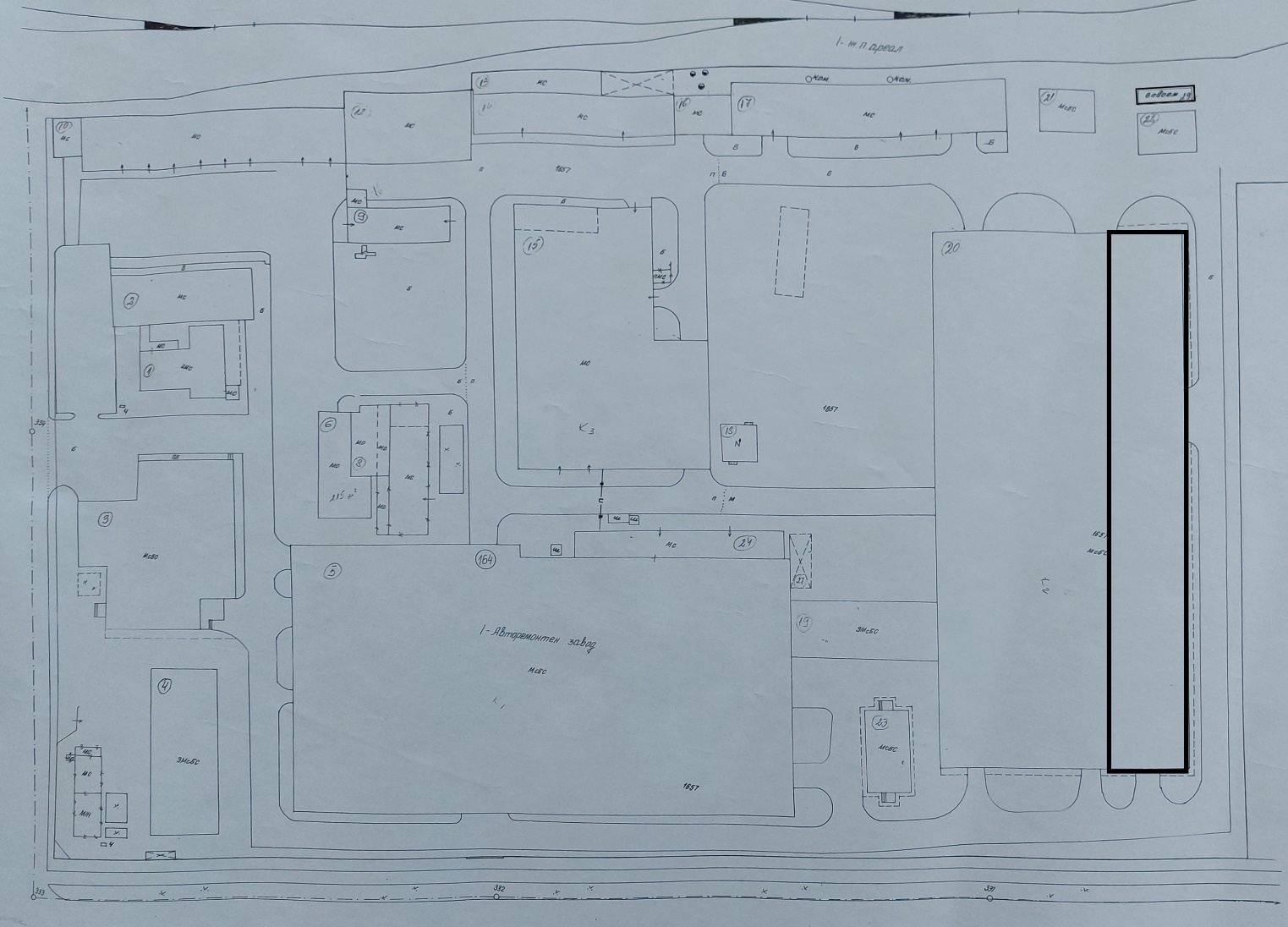 Имота не попада и не засяга граници на защитени територии по смисъла на Закона за защитените територии и защитени зони по смисъла на Закона за биологичното разнообразие.Най-близко разположената защитена зона е: Защитена зона по директивата за птиците: Марица - Първомай  с код BG0002081Имота не засяга обекти от културно-историческото наследство.Не се предвижда промяна и изграждане на нова пътна инфраструктура.5. Природни ресурси, предвидени за използване по време на строителството и експлоатацията:(включително предвидено водовземане за питейни, промишлени и други нужди - чрез обществено водоснабдяване (ВиК или друга мрежа) и/или водовземане или ползване на повърхностни води и/или подземни води, необходими количества, съществуващи съоръжения или необходимост от изграждане на нови)Инвестиционното предложение е за нов обект.Всички дейности по реализирането и последващата експлоатация на инвестиционното предложение, ще се извършват пряко на гореупоменатия имот, без да са необходими допълнителни площи              При  извършване на СМР, те ще са съобразени със строителните нормативни документи, актуални спрямо нашата нормативна уредба.    При реализацията на инвестиционното предложение по време на строителството ще се  използват  инертни/строителни / материали.Природните ресурси предвидени по време на експлоатацията са вода за питейно – битови нужди, която ще се осигурява на база сключен договор на наемодателя с  ВиК Дружеството за доставка на питейна вода за битови нужди. За нуждите на трехнологичния процес на предприятието за рециклиране на отпадъци от пластмаса ще се използва водата от тръбният кладенец. Сондажният кладенец е изграден от стоманена тръбно спирално заварена -филтърна колона с диаметър Φ219 мм.Основните звена използващи вода са :Два броя водна баня (монолитни вани) с перки - в тях става изпирането на вторичния материал –мленките.Габаритните размери  на всяка една от ваните са 12 м / 1,9 м / 1,5 м  (Д / Ш / В ),  съответно обема на всяко съоръжение е 34,2 куб.м.  Около 80% от общия обем на ваната се запълва с вода, необходима за изпирането на вторичния материал. Цикъла за подмяна на водата е около шест  работни часа или за едно денонощие  четири пъти:34.2 куб.м. * 2 бр. вани =  68.4 куб. м*  80% =    приблизително  55  куб. м. за едно зареждане/цикъл.за 24 часа -  4 цикъла  * 55=220 куб.м /денонощие*365дни =80300куб. м. година,което означава че само за изпиране са необходими около 80300 куб. м. годинаЕдин брой екструдер – в него разтопения вторичния материал се изтегля на нишки, които преминават през охлаждаща вана и след това се нарязват на гранули.Обема на охлаждащата вана към екструдера  е 2,16 куб.м.- при   габаритни размери на съоръжението:     9 м / 0,6 м / 0,4м  (Д / Ш / В ), като  постоянния обем запълнен с вода  е    около 70%  - 1,51 куб.м. течащата вода която се подава във ваната за охлаждане е струя с  дебит 0,012 куб.м. /минобщо за трите охлаждащи вани около  – 0.72 куб.м./ час; за денонощие – приблизително 17.28  куб.м., което означава че съответно за охлаждане  са необходими около 6310  куб. м. годинаЗа подържане хигиена на работното помещение веднъж на денонощие се измиват площите в халето- необходими водни количества около 3 куб.м. на ден или прогнозно около 1095 куб.м. на година. При  профилактика и основно почистване на съопръжението-веднъж годишно около 10-15 куб.м. еднократноПрогнозеният  дебит за черпене от  сондажния тръбен кладенец разположен в УПИ I - разчетен за захранването на предприятието за  рециклиране на пластмаси  е  около 87 710 куб.м./година, разчетен както следва: водоснабдяване за технологични нужди-охлаждане на производствени машини и съоръжения в процеса на работата им- 6 310 куб. м. на година-изпиране на суровина- 80 300 куб.м. годишноводоснабдяване за други цели:-измиване на площадката -1 100 куб.м. годишноМаксималният разрешен годишен дебит за водовземане от сондажа за промишлени цели е 133900 куб.м. Необходимото количество за осъществяване на технологичните процеси на предприятието е 87710 куб. м. годишно и няма да превишава разрешените количества.За отчитане на водните количества, които ще се експлоатират с тръбния кладенец ще се монтира водомер. На устието на ТК ще бъде монтирана нивомерна тръба за отчитане на водното ниво.6. Очаквани вещества, които ще бъдат емитирани от дейността, в т.ч. приоритетни и/или опасни, при които се осъществява или е възможен контакт с води:Характерът на дейността от реализацията на ИП не води до замърсяване на подземните води, както и до промяна на техния режим. Не се очаква емитиране на опасни вещества във води и водни обекти.      Предвид характера на обекта не се очакват кумулативни въздействия върху компонентите на околната среда, както при извършване на строително-монтажните дейности, така и в етапа на експлоатация. Временното съхранение на строителните отпадъци ще се извършва на работни площадки. Не се предвижда съхранение на опасни вещества на площадката.Няма да се формират замърсени дъждовни отпадъчни води-площадката е бетонирана с изградена смесена канализационна система. Производствените води от изпиране  на вторичната пластмаса и от ваната за охлаждане на екструдерите ще се събират на площадката в локално пречиствателно съоръжение за пречистване на отпадни води. То ще се състои от бетонов резервоар с габарити 3м./6м./2,2м.  (широчина/дължина/дълбочина)- с две каскадно свързани подразделения-утайниции всяко от които с размери 3м./3м./2.2м.  В утайниците на гравитачен принцип ще се отделят твърдите менанични примеси-камъчета и пясък. За  пречистване на леката фракция млянката, попаднала в потока от отпадни води,  същите  се отвеждат в две специално проектирани със система от сита  вани- всяка от които е с дъжина 6 м. и широчина 1.5м. С помощта на помпа, водите от утайника се подават в първата вана, която е позиционирана на височина 1.5 м. В нея се отделя едрата фракция млянка,   след което на гравитачен принцип водите се  спускат за финно пречистване  във втората вана позиционирана на кота нула. След отделяне на механичните примеси, условно чистите води ще се  заустват в съществуващата канализационна система, съсласно договор на наемодателя с  ВиК Дружеството за доставка на питейна вода за битови нужди, както и за заустване фекално битови и  условно чисти производствени води.Експлоатацията на обекта като предприятие за рециклиране на отпадъци от пластмаса,  няма да окаже  отрицателно въздействие върху режима на подземните води и общото състояние на водните екосистеми.Дейността не е свързана с употреба на химични вещества и смеси. В обекта няма да са налични опасни химични вещества, посочени в приложение №3 на Закона за опазване на околната среда. Няма да се съхраняват на открито опасни вещества и смеси, не се очаква формиране на замърсени дъждовни води. Дъждовните отпадни води са условно чисти и се оттичат в зелените площи на площадката.    Не се очаква изтичане на  вещества в почвите и от там в подземните води.Не се очаква емитиране на вещества, в т.ч. приоритетни и/или опасни, при които се осъществява или е възможен контакт с почва и/или вода.7. Очаквани общи емисии на вредни вещества във въздуха по замърсители:     Както по време на монтажните  дейности, така и при експлоатацията на площадката ще се формират прахови емисии от транспортните средства обслужващи дейността, но то ще бъдат локализирани само в рамките на участъка.На формираната площадката за рециклиране на отпадъци от пластмаса и производство на регранулат, ще се извършват товаро-разтоварни дейности; складиране;  дейности по предварително третиране-сортиране , както и  дейности по рециклиране  на приетите пластмасови отпадъци . Раздробяването на отпадъчната пластмаса ще се извършва в производственото хале с щредираща машина. Очаква се при раздробяването на пластмасовите отпадъци, да се формират прахови емисии, които след пречистване от подходяща аспирация на помещението ще се извеждат в атмосферата. Не се предвижда на площадката да се експлоатират източници на неорганизирани емисии.Съоръжения, отделящи газови емисии  са екструдерите  от  екструдерната линия. Формираните газови емисии от  зоната за разтапяне от екструдера и зоната на охлаждащата му част ще се улавят целенасочено и след преминаване през филтър улавящ летливите органични съединения,  ще се извеждат организирано чрез въздуховод в атмосферата. Всички съоръжения, работещи на открито ще отговарят на изискванията на Наредба за съществените изисквания и оценяването на съответствието на машините и съоръженията, които работят на открито по отношение на шума, излъчван от тях във въздуха (ДВ, бр. 11/2004 г.).Не се предвижда отделяне на вредни емисии в атмосферния въздух. При реализация на ИП не се предвижда експлоатация на горивен или друг  източник на емисии в атмосферния въздух. Отоплението ще се извършва с електрически уреди. Дейностите, които ще се извършват няма да доведат до замърсяване и дискомфорт на околната среда. При изпълнение на настоящото инвестиционно предложение   ще бъдат взети мерки ,  да не се допуска замърсяване на околната среда с вредни емисии, както по време на обособяване на терена като производствена площадка, така и по време на експлоатацията му като „Предприятие за рециклиране на отпадъци от пластмаса и производство на регранулат”8. Отпадъци, които се очаква да се генерират, и предвиждания за тяхното третиране:Очаква се   от дейността на дружеството да се формират следните отпадъци:По време на реализиране на ИП извършване на СМР:Не се очаква генериране на строителни отпадъци, т.к няма да се ще се извършват мащабни строителни операции. Възможни са само монтажни дейности, свързани с монтирането на технологичната апаратура.При експлоатация на предприятието за рециклиране на отпадъци от пластмаса и производство на регранулат  ще се генерират :Битови отпадъци с код 20 03 01- от административно битовата дейност на обслужваащия персонал- ще се събират на обособено за целта място и ще се предават на сметосъбиращата фирма в Община   Първомай.Производствени отпадъци:Отпадъци от опаковки от доставени материали, консумативи и суровини за обслужване на производствения процес, както и разделно събрани от дейността на обслужващия площадката персонал:15 01 01-хартиени и картонени опаковки15 01 02-пластмасови опаковки15 01 13-опаковки от дървесни материалиОтпадъци от производството:07 02 13- пластмаса -технологичен отпадък от екструдера 19 08 12 - утайки от други видове пречистване на промишлени отпадъчни води, различни от упоменатите в 19 08 13.От дейност механично третиране –сортиране на пластмасови отпадъци:19 12 01-хартия и картон -по едри парчета, попаднали в  потока пластмасови отпадъци19 12 02- Черни метали- дребни железни парчета отделени от потока пластмасови отпадъци .19 12 04- Пластмаса. Този отпадък се образува на площадката на дружестовто при механично третиране –сортиране на пластмасови отпадъци. Отпадъкът може да бъде и под формата на млянка , когато е преминал механично третиране-смилане на пластмасови отпадъци.19 12 12 -други отпадъци (включително смеси от материали) от механично третиране на отпадъци, различни от упоменатите в 19 12 11. Този отпадък се образува на площадката на дружестовто  след механично третиране на пластмасови отпадъци-операции сортиране и смилане. В процеса на работа се образува отпъдък, който е негоден за последващо третиране и рециклиране, представляващ смес от материали с наясен произход, който не съдържа опсни вещества.Отпадъци от различни видове масла-ще се формират при обслужване/смяна/ на техническите съоръжения на площадката:13 02 05* - Нехлорирани моторни, сазочни и масла за зъбни предавки на минерална основа13 01 10* - Нехлорирани хидравлични масла на минерална основа с код 15 02 02*- Абсорбенти, филтърни материали, кърпи за изтриване и предпазни облекла, замърсени с опасни веществаДружеството ще проведе процедура за класификация на отпадъците по реда на Наредба № 2 от 23 юли 2014 г. за класификация на отпадъците / Обн. ДВ. бр.66 от 8 Август 2014г., изм. и доп. ....., посл. изм. и доп. ДВ. бр.86 от 6 Октомври 2020г./, чрез попълване от страна на притежателя на отпадъка на работен лист за класификация на отпадъците по приложение № 5, към чл. 7, ал. 1, т.1 от цитираната наредба и съгласуването им от страна на Директора на РИОСВ-Пловдив.Всички отпадъци ще се съхраняват разделно, в зависимост от техния вид, произход и състав, в съдове за съхранение на отпадъци, обозначени с табели, съдържащи съответния код и наименование на отпадъка, съгласно Наредба № 2 за класификация на отпадъците, като ще се вземат  всички мерки за недопускане на смесването   помежду им, както  и на опасни с неопасни такива.След натрупване на определени количества, отпадъците се предават за последващо третиране, рециклиране, оползотворяване и/или обезвреждане на фирми, притежаващи съответните мощности и разрешение, съгласно Закона за управление на отпадъците /обн. ДВ бр. 53 от 13.07.2012 г., ....посл. изм. и доп. ДВ. бр.19 от 5 Март 2021г. /.Предаването за последващо третиране на отпадъците, се извършва само въз основа на писмен договор с лица, притежаващи необходимите мощности и документ по чл. 35 от ЗУО за отпадъци със съответния код, съгласно наредбата по чл. 3 от ЗУО, както следва:- разрешение или комплексно разрешително за дейности с отпадъци по чл. 35, ал. 1 от ЗУО;- регистрационен документ за дейности с отпадъци по чл. 35, ал. 2, т. 3-5 от ЗУО; - регистрационен документ за събиране и транспортиране на отпадъци или регистрация за дейност като търговец или брокер, когато същите имат сключен договор с лица, притежаващи разрешителен или регистрационен документ по чл. 35, ал. 1, съответно по чл. 35, ал. 2, т. 3-5 от ЗУО.Отчетността ще се извършва чрез Националната Информационна Система за Отпадъци /НИСО/- в съответствие с изискванията на  Наредба № 1 от 4 юни 2014 г. за реда и образците, по които се предоставя информация за дейностите по отпадъците, както и реда за водене на публични регистри /Обн. ДВ. бр.51 от 20 Юни 2014г., ....посл. изм. и доп. ДВ. бр.30 от 31 Март 2020г./9. Отпадъчни води:(очаквано количество и вид на формираните отпадъчни води по потоци (битови, промишлени и др.), сезонност, предвидени начини за третирането им (пречиствателна станция/съоръжение и др.), отвеждане и заустване в канализационна система/повърхностен воден обект/водоплътна изгребна яма и др.)Ще бъде изградено пречиствателно съоръжение, в което ще постъпват за пречистване  водите от измиване на отпадъчната пластмаса и от охлаждащите вани. То ще се състои от бетонов резервоар с габарити 3м./6м./2,2м.  (широчина/дължина/дълбочина)- с две каскадно свързани подразделения-утайниции всяко от които с размери 3м./3м./2.2м.  В утайниците на гравитачен принцип ще се отделят твърдите менанични примеси-камъчета и пясък. За  пречистване на леката фракция млянката, попаднала в потока от отпадни води,  същите  се отвеждат в две специално проектирани със система от сита  вани- всяка от които е с дъжина 6 м. и широчина 1.5м. С помощта на помпа, водите от утайника се подават в първата вана, която е позиционирана на височина 1.5 м. В нея се отделя едрата фракция млянка,   след което на гравитачен принцип водите се  спускат за финно пречистване  във втората вана позиционирана на кота нула. Пречистените от локалното съоръжение отпадъчни води са условно чисти и ще се заустват в съществуващата канализационна система, съсласно договор на наемодателя с  ВиК Дружеството за доставка на питейна вода за битови нужди, както и за заустване фекално битови и  условно чисти производствени води.10. Опасни химични вещества, които се очаква да бъдат налични на площадката на предприятието/съоръжението:(в случаите по чл. 99б от ЗООС се представя информация за вида и количеството на опасните вещества, които ще са налични в предприятието/съоръжението съгласно приложение № 1 към Наредбата за предотвратяване на големи аварии и ограничаване на последствията от тях)Не се предвижда наличие на опасни химични вещества на площадката. №Вид на отпадъка Вид на отпадъка Дейности покодове Количество(тон/год.)КодНаименованиеДейности покодове Количество(тон/год.)1234102 01 04Отпадъци от пластмасиR3 –Рециклиране/възстановяване на органични вещества, които не са използвани като разтворители ;R12 – Размяна на отпадъци за подлагане на някоя от дейностите с кодове R 1 - R 11/предв. обр. – сортиране, мелене /;R13- Съхраняване на отпадъци до извършването на някоя от дейностите с кодове R 1 - R 12 (с изключение на временното съхраняване на отпадъците на площадката на образуване до събирането им)540207 02 13Отпадъци от пластмасиR3 –Рециклиране/възстановяване на органични вещества, които не са използвани като разтворители ;R12 – Размяна на отпадъци за подлагане на някоя от дейностите с кодове R 1 - R 11/предв. обр. – сортиране, мелене /;R13- Съхраняване на отпадъци до извършването на някоя от дейностите с кодове R 1 - R 12 (с изключение на временното съхраняване на отпадъците на площадката на образуване до събирането им)200312 01 05Стърготини, стружки и изрезки от пластмасиR3 –Рециклиране/възстановяване на органични вещества, които не са използвани като разтворители ;R12 – Размяна на отпадъци за подлагане на някоя от дейностите с кодове R 1 - R 11/предв. обр. – сортиране, мелене /;R13- Съхраняване на отпадъци до извършването на някоя от дейностите с кодове R 1 - R 12 (с изключение на временното съхраняване на отпадъците на площадката на образуване до събирането им)200415 01 02Пластмасови опаковкиR3 –Рециклиране/възстановяване на органични вещества, които не са използвани като разтворители ;R12 – Размяна на отпадъци за подлагане на някоя от дейностите с кодове R 1 - R 11/предв. обр. – сортиране, мелене /;R13- Съхраняване на отпадъци до извършването на някоя от дейностите с кодове R 1 - R 12 (с изключение на временното съхраняване на отпадъците на площадката на образуване до събирането им)2500516 01 19ПластмасиR3 –Рециклиране/възстановяване на органични вещества, които не са използвани като разтворители ;R12 – Размяна на отпадъци за подлагане на някоя от дейностите с кодове R 1 - R 11/предв. обр. – сортиране, мелене /;R13- Съхраняване на отпадъци до извършването на някоя от дейностите с кодове R 1 - R 12 (с изключение на временното съхраняване на отпадъците на площадката на образуване до събирането им)50617 02 03ПластмасаR3 –Рециклиране/възстановяване на органични вещества, които не са използвани като разтворители ;R12 – Размяна на отпадъци за подлагане на някоя от дейностите с кодове R 1 - R 11/предв. обр. – сортиране, мелене /;R13- Съхраняване на отпадъци до извършването на някоя от дейностите с кодове R 1 - R 12 (с изключение на временното съхраняване на отпадъците на площадката на образуване до събирането им)50719 12 04Пластмаса и каучукR3 –Рециклиране/възстановяване на органични вещества, които не са използвани като разтворители ;R12 – Размяна на отпадъци за подлагане на някоя от дейностите с кодове R 1 - R 11/предв. обр. – сортиране, мелене /;R13- Съхраняване на отпадъци до извършването на някоя от дейностите с кодове R 1 - R 12 (с изключение на временното съхраняване на отпадъците на площадката на образуване до събирането им)2500820 01 39ПластмасиR3 –Рециклиране/възстановяване на органични вещества, които не са използвани като разтворители ;R12 – Размяна на отпадъци за подлагане на някоя от дейностите с кодове R 1 - R 11/предв. обр. – сортиране, мелене /;R13- Съхраняване на отпадъци до извършването на някоя от дейностите с кодове R 1 - R 12 (с изключение на временното съхраняване на отпадъците на площадката на образуване до събирането им)200